Episode of admitted patient care (procedure)—procedure commencement date, DDMMYYYYExported from METEOR(AIHW's Metadata Online Registry)© Australian Institute of Health and Welfare 2024This product, excluding the AIHW logo, Commonwealth Coat of Arms and any material owned by a third party or protected by a trademark, has been released under a Creative Commons BY 4.0 (CC BY 4.0) licence. Excluded material owned by third parties may include, for example, design and layout, images obtained under licence from third parties and signatures. We have made all reasonable efforts to identify and label material owned by third parties.You may distribute, remix and build on this website’s material but must attribute the AIHW as the copyright holder, in line with our attribution policy. The full terms and conditions of this licence are available at https://creativecommons.org/licenses/by/4.0/.Enquiries relating to copyright should be addressed to info@aihw.gov.au.Enquiries or comments on the METEOR metadata or download should be directed to the METEOR team at meteor@aihw.gov.au.Episode of admitted patient care (procedure)—procedure commencement date, DDMMYYYYIdentifying and definitional attributesIdentifying and definitional attributesMetadata item type:Data ElementShort name:Date of procedureMETEOR identifier:270298Registration status:Health, Standard 01/03/2005Definition:The date on which a procedure commenced during an inpatient episode of care.Data Element Concept:Episode of admitted patient care (procedure)—procedure commencement dateValue Domain:Date DDMMYYYYValue domain attributesValue domain attributesValue domain attributesRepresentational attributesRepresentational attributesRepresentational attributesRepresentation class:DateDateData type:Date/TimeDate/TimeFormat:DDMMYYYYDDMMYYYYMaximum character length:88Source and reference attributesSource and reference attributesSubmitting organisation:Australian Institute of Health and Welfare
Data element attributes Data element attributes Collection and usage attributesCollection and usage attributesGuide for use:Admitted patients:Record date of procedure for all procedures undertaken during an episode of care in accordance with the current edition of ICD-10-AM.Collection methods:Date of procedure >= admission dateDate of procedure <= separation dateComments:The National Centre for Classification in Health advises the Health Data Standards Committee of relevant changes to the ICD-10-AM.Required to provide information on the timing of the procedure in relation to the episode of care.Source and reference attributesSource and reference attributesOrigin:National Centre for Classification in HealthNational Health Data CommitteeReference documents:Australian Institute of Health and Welfare (AIHW) 2000. Australian hospital statistics 1998-1999. AIHW cat. no. HSE 11. Canberra: AIHW (Health Services Series no. 15)Relational attributesRelational attributesRelated metadata references:Is re-engineered from  Date of procedure, version 1, DE, NHDD, NHIMG, Superseded 01/03/2005.pdf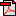  (14.1 KB)       No registration status